Schoonmaken kerk
De kerkrentmeesters zoeken vrijwilligsters of vrijwilligers die met elkaar het schoonmaakwerk willen doen. U kunt hierover bellen met Henk Kreukniet Tel. (0591)-694081 of mailen naar
h.kreukniet1@telfort.nl. BloemenDe bloemen worden deze zondag gebracht door: fam. LunenborgAfgelopen zondag zijn de bloemen met een groet van de gemeente gebracht naar: fam. H. de VriesZieken   Laten we in gebed en daad meeleven met onze zieken en zorgdragende.Agenda  Maandag 22 oktober 19.00u/19.30u moderamen/kerkenraad Dinsdag 23 oktober voor 18.00u inleveren kopij Meeleven via e-mail: meeleven@noorderkerk.info woensdag 24 oktober 11.30u Welput stamppotbuffetZondag 28 oktober 10.00u ds. A. de Lange, Hardenberg – viering Heilig AvondmaalWoensdag 7 november 19.30 uur gemeenteavondActiviteitenagenda voor de komende maanden25 december	1e  kerstdag, de muziek wordt verzorgd door Laus Deo uit EmmenMededelingen voor de nieuwsbrief s.v.p. uiterlijk woensdag voor 18.00uur doorgeven aan: nieuwsbrief@noorderkerk.info                                                  Nieuwsbrief 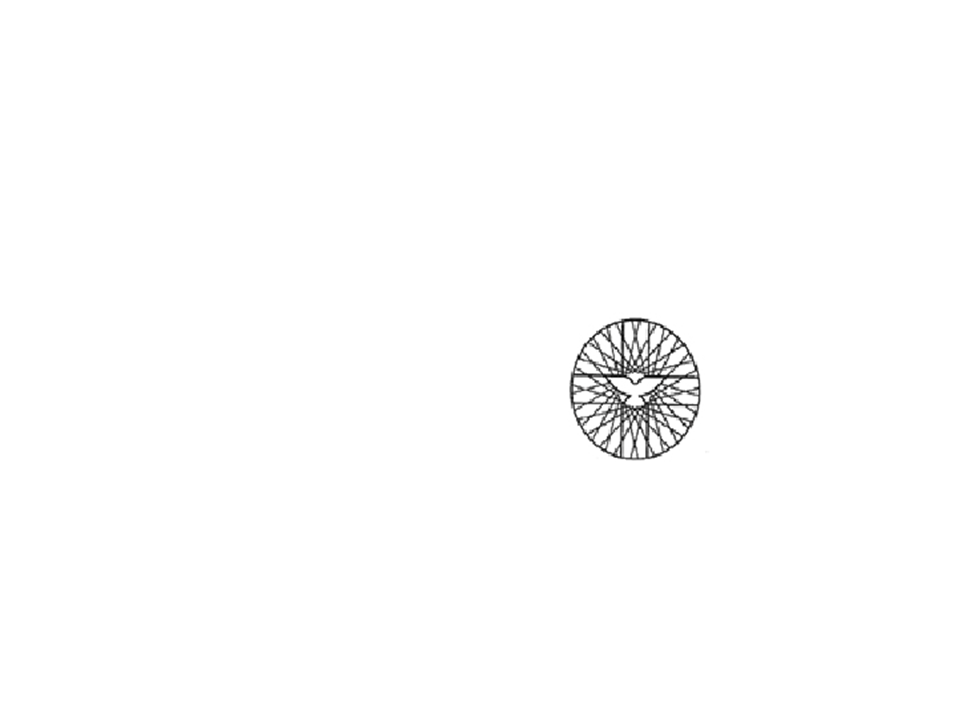 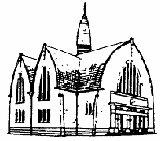                            		       zondag			             21 oktober 2018Voorgangers: drs. A. van der Velde, KampenOuderling van dienst: Linda PalsOrganist: Koos Salomons Koster: Henk SchuringKindernevendienst: o.l.v. Demi VosKaars aansteken: Jasmijn ZiengsOppas: Theresia SeipBediening beamer: Leon PekelsmaOntvangst: fam. HobersBloemendienst: fam. Lunenborg                                                                                                Autodienst: dhr. A. StevensInzameling van gaven: 1 Diaconie, 2 Kerk, uitgang gebouwen.Welkom en mededelingenAanvangslied (staande): Lied 280: 1,2,3, 6 en 7Stil gebedVotum en GroetZingen: Klein Gloria, lied 195Zingen: Lied 362: 1,2 en 3Gebed om ontfermingZingen: lied 130: 3Gebed om de Heilige GeestZingen: lied 314: 1 en 3De kinderen gaan naar de nevendienstLied: ‘We gaan voor even uit elkaar’Eerste lezing: Exodus 3: 1 t/m 6Lied: 806: 1,2,3Tweede lezing: Johannes 4: 11,12 en 19-21Lied: 791: 1,2GedachtenLied 791, 3,4 en 6GebedenInzameling van gavenKinderen komen terug van nevendienst en oppasSlotlied 416: 1, 2, 3 en 4ZegenZingen 415 : 3Zondag 21 oktober - eerste rondgang - SulawesiDe aardbevingen en tsunami op het Indonesische eiland Sulawesi heeft meer dan 2000 mensen het leven gekost. Verwacht wordt dat het dodental de komende weken snel zal stijgen. Lokale christelijke hulporganisaties zijn met de steun van Kerk in Actie bezig met het verlenen van de eerste noodhulp zoals water, voedsel en medicijnen. Op korte termijn is er verder behoefte aan tenten, dekens en medische hulp. Kees de Jong die namens Kerk in Actie is uitgezonden naar Indonesië en lesgeeft op een theologische universiteit laat weten dat de kerkleiders hevig geschokt zijn: "Zojuist kwam het bericht binnen 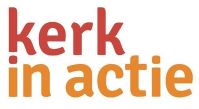 dat 160 leerlingen die aan de kust een bijbelkamp hadden in een modderstroom terecht zijn gekomen. Slechts 40 hebben dat overleefd." Uw gebed en financiële bijdrage zijn hard nodig! Dank u wel voor uw steun!Inzameling van gaven:Zondag 14 okt. (coll.+bank) voor kerk in het Midden-Oosten € 174.90Inloop WelputWoensdag 24 oktober geen koffiedrinken maar we gaan weer gezellig samen eten. Dit keer is het een stamppotbuffet. Wie mee wil eten is van harte welkom. De Welput is open om half twaalf. Graag bord en bestek meenemen. Inl. bij Sien Rooseboom, tel: 551235 of Jitske Wanders, tel: 552894Inleveren kopij MeelevenDinsdag 23 oktober a.s. voor 18.00 de kopij inleveren voor Meeleven bij Anna Oldengarm, Eikenlaan 60. Tel 551449 of via e-mail: meeleven@noorderkerk.info                        Bijbels dagboek 2019 bestellen  Het Filippus-dagboek is een praktisch en geliefd dagboek dat al meer      dan 130 jaar aan velen ondersteuning biedt bij het Bijbellezen.    Voor elke dag is er een schriftlezing, korte meditatie en een lied.Iedere predikant verzorgt een maand lang een tekstuitleg in beknopte                             en pakkende bewoording.                    Filippus dagboekje 2019                   € 8.00 In het portaal van de kerk ligt een lijst waarop u uw bestelling kunt noteren. Het is ook mogelijk uw bestelling door te geven aan één van de diakenen.U kunt t/m zondag 11 november bestellenWanneer het Filippus-dagboek is uitverkocht wordt er gezocht naar een alternatief. Onderhoud kerkgebouw
Vanaf a.s. maandag wordt gestart met het onderhoud van de platte daken aan de westzijde en de oostzijde van de kerk. De dakbedekking wordt vernieuwd evenals de gootomtimmering. Om dit te kunnen doen wordt er door de aannemer een stelling gebouwd.
Voorin de kerk zijn de gestuukte wanden en de plinten geverfd en als ook de kolommen geverfd zijn, is er van de lekkage die daar ontstaan was, niets meer te zien en is het gelukt deze werkzaamheden uit te voeren voor plaatsing van het Hauptwerk orgel. Kennismaking met het Hauptwerk orgel
U bent van harte uitgenodigd om op woensdagavond 24 oktober a.s. vanaf half acht zelf te kunnen horen hoe het Hauptwerk orgel klinkt. Om dat te demonstreren speelt Anton Stulp een aantal stukken en Hauptwerk orgelbouwer Martin den Boer speelt een improvisatie en laat tijdens de demonstratie wat geluidsfragmenten horen. De achteringang van de kerk is open, in de zaal achter de kerk kunnen belangstellenden zich vanaf 19.15 uur verzamelen. Om 19.30 uur begint de demonstratie, wilt u de kerkzaal niet voor die tijd binnengaan omdat de organisten zijn uitgenodigd om voorafgaand aan de demonstratie van Martin den Boer uitleg te krijgen over het orgel en het bespelen ervan.
Na de inwijding van ons nieuwe orgel is er gelegenheid om in de zaal achter de kerk een kopje koffie of thee te drinken, we kunnen dan nog even napraten en er kunnen vragen worden gesteld. Er zijn vast wel ideeën over hoe wij ons orgel aan een groter publiek kunnen laten horen.
